ISTRSKA BELICA – Vse lokacije 2018Vsebnost olja v laboratorijski oljarni v primerjavi s povprečjem 2017, 2016, 2015 in 2014 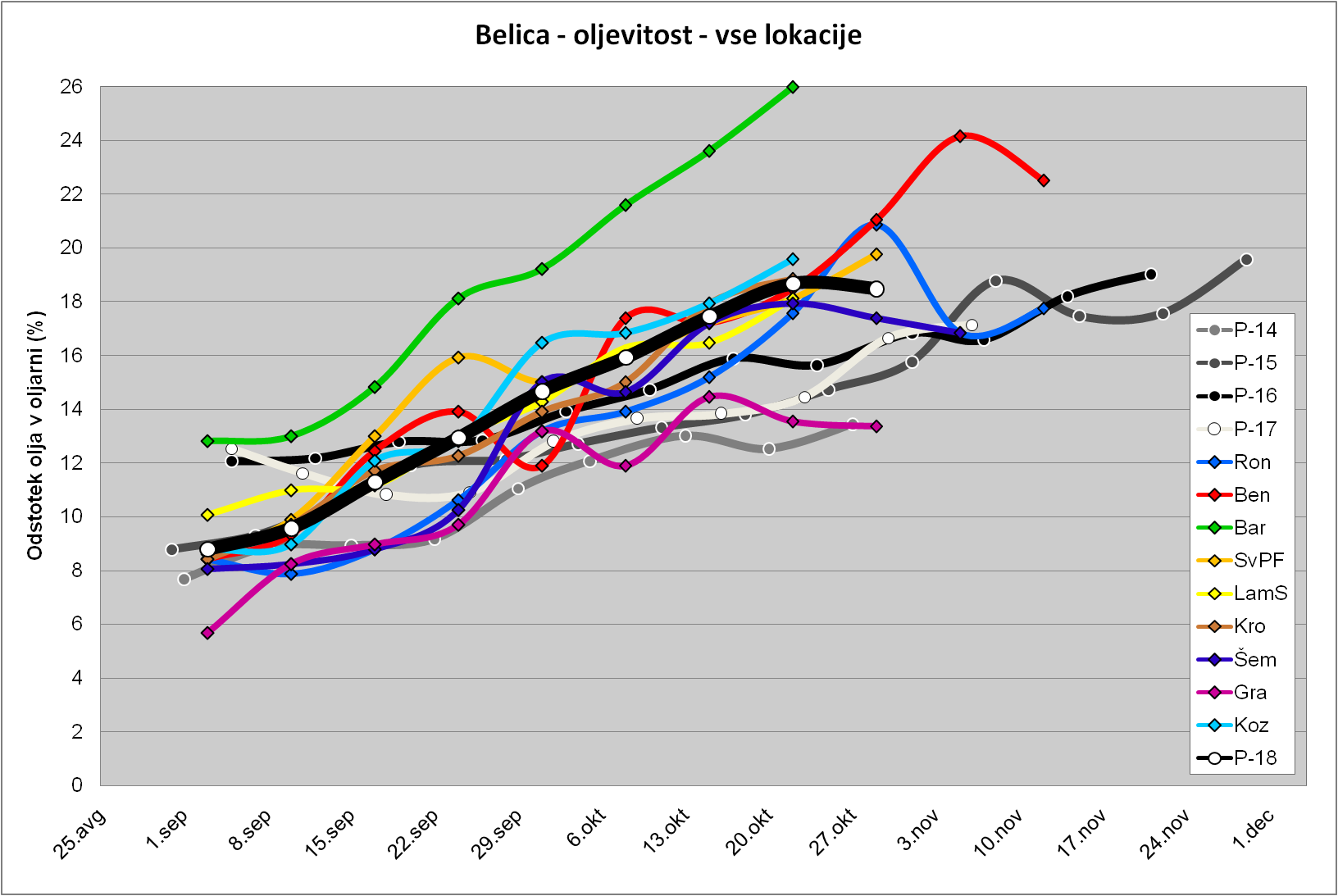 Trdota plodov v primerjavi s povprečjem 2017, 2016, 2015 in 2014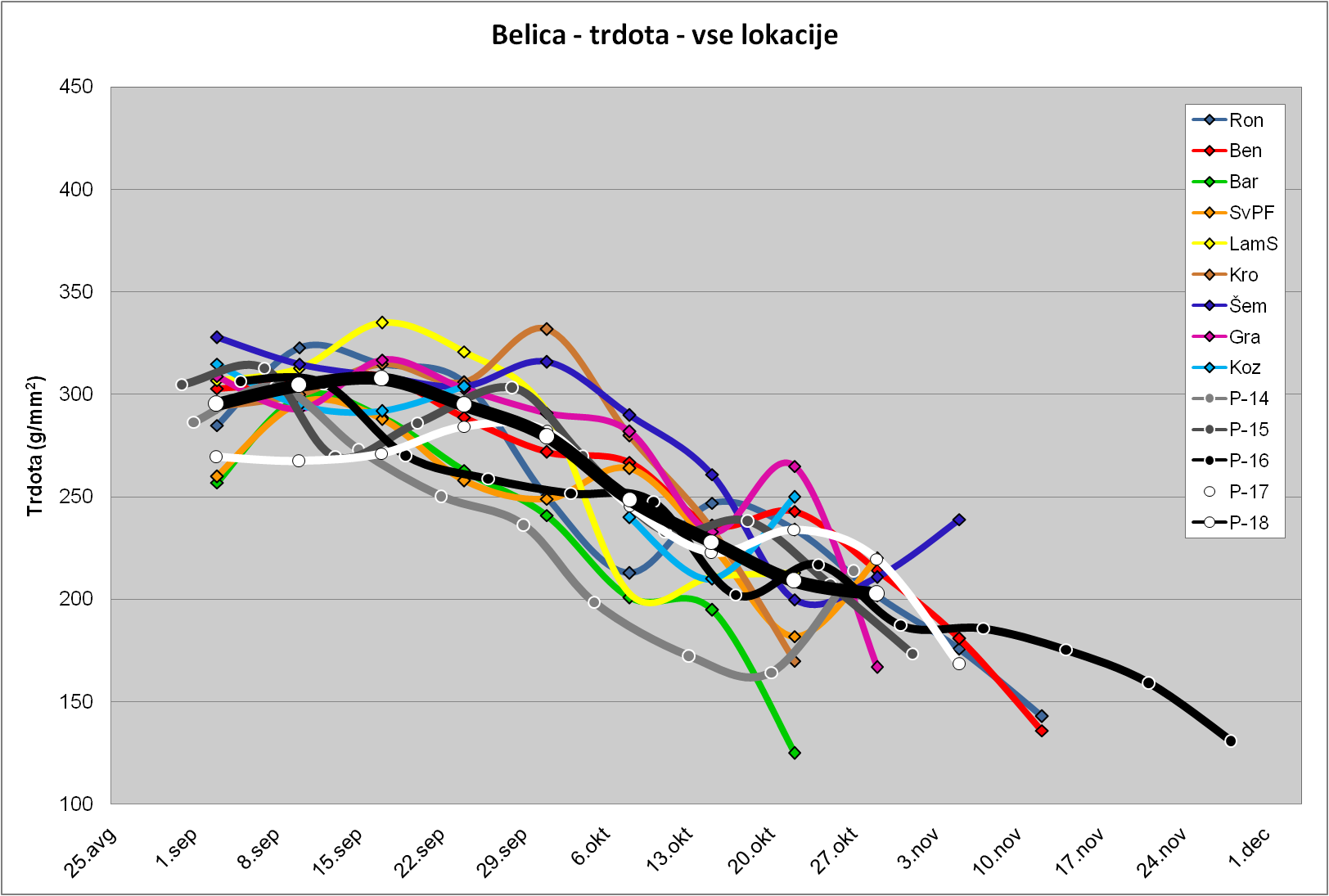 